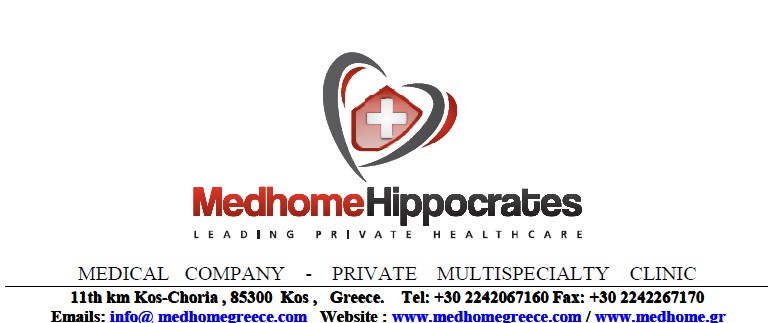                                      Ζητείται  Γενικός  Ιατρός                       (Ορθοπεδικός,Παιδίατρος,Παθολόγος κ.α) και          Ιατρός Άνευ Ειδικότητας για  Μόνιμη  Συνεργασία για το                                              Νησί  της  Κώ.     Επίσης  ζητείται Ιατρός Άνευ Ειδικότητας για την Θερινή Σεζόν 2017.                                 Απαραίτητη Γνώση Αγγλικών.Πολύ  καλές  αποδοχές,Διαμονή.Αποστολή Βιογραφικών: kosdiagnosis@medhome.grΤηλέφωνα Επικοινωνίας: 22420-67160& 6983310444                           Δευτέρα-Παρασκευή: 09:00 έως 14:00                                                         και                          Δευτέρα-Τρίτη-Πέμπτη: 17:00 έως  20:00 